FIRST 5  BENITOCHILDREN AND FAMILIES COMMISSION*SPECIAL* COMMISSION MEETINGMeeting MinutesDecember 7, 20221.	CALL TO ORDERChair Dr. David Redman called the meeting to order at 12:01 AM	ROLL CALL / INTRODUCTIONSCommissioners Present: Dr. David RedmanTracey BeltonSupervisor Bea GonzalezDr. Marni FriedmanMary DammElias BarocioCommissioners Absent: Margie BarriosFirst 5 Staff Present: Lisa FaulknerCarly OffermannRosie ContrerasMaria Diaz RuizAlexia Magana Sarah Beatie Family Impact Center Staff Present:Monica HernandezAdam MendozaGuests: Frederick Northrop, First 5 San Benito Attorney2.	AGENDA MODIFICATIONS	NONE3.	PUBLIC COMMENT	NONE4.	Public Hearing on Adoption of Resolution Making Findings Pursuant to AB 361.Item 4.1Dr. Marni Friedmann made a MOTION to approve the Resolution Making Findings Pursuant to AB 361 on Behalf of Commission and its Committees. 	SECOND: Tracey Belton              			                    All in favor, MOTION PASSED.FIRST 5  BENITOCHILDREN AND FAMILIES COMMISSIONREGULAR MEETINGMeeting MinutesDecember 7, 20221.	CALL TO ORDERChair Dr. David Redman called the meeting to order at12:03 PM	ROLL CALL / INTRODUCTIONSCommissioners Present: Dr. David RedmanTracey BeltonSupervisor Bea GonzalezDr. Marni FriedmanMary DammElias BarocioCommissioners Absent: Margie BarriosFirst 5 Staff Present: Lisa FaulknerCarly OffermannRosie ContrerasMaria Diaz RuizAlexia Magana Sarah Beatie Family Impact Center Staff Present:Monica HernandezAdam MendozaGuests: Frederick Northrop, First 5 San Benito Attorney2.	AGENDA MODIFICATIONS	Director’s report before organizational chart3.	PUBLIC COMMENT	NONE4.	CONSENT CALENDARApproval of item 4.1 -4.5Tracey Belton made a MOTION to approve item 4.1 Minutes for the August 29th, 2022 regular commission meeting, item 4.2 Minutes for October 26th, 2022 special commission meeting, item 4.3 FY 2022-2023 Budget Revision, item 4.4 YTD Financial Report as of August 31, 2022, and item 4.5 YTD Grant Report as of October 31, 2022. 	SECOND: Elias Barocio             			                    All in favor, MOTION PASSED.5.	CONSIDER RECOMMENDATIONS FOR FIRST 5 SAN BENITO DIRECT SERVICE PROVIDERS AND CONTRACTOSApproval of item 5.1Dr. Marni Friedman made a MOTION to Approve delegating authority to the Executive Director to negotiate, execute, and amend the new SERVICE AGREEEMENT between First 5 San Benito and Kyle Dickson for the purpose of the Commercial Kitchen, Cold Storage, and Pantry Project Development at the Family Impact Center located at 351 Tres Pinos Rd., Ste 103A in Hollister, CA 95023 not to exceed $465,494.00 beginning December 7, 2022 and ending June 30, 2023.	SECOND: Elias Barocio	              			        All in favor, MOTION PASSED.6.	Eide Bailly INVOICE for FY 2021-2022 Financial Audit services and GASB Statement No. 87 implementation for a total amount of $24,218.00.Approval of item 6.1Mary Damm made a MOTION to authorize the Executive Director to pay Eide Bailly INVOICE E101406552 for a total amount of $24,218.00.	SECOND: Dr. Marni Friedman	              			        All in favor, MOTION PASSED.7.	San Benito County INVOICES for FY 2022-2023 OPEB and CalPERS Pension Liabilities for a total amount of $14,423.59.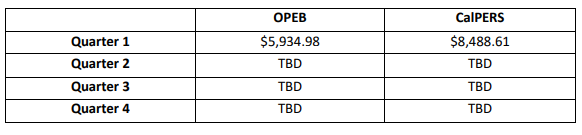 Approval of item 7.1Mary Damm made a MOTION to authorize the Executive Director to pay San Benito County INVOICES 2023-00000001 and 2023-00000002 for a total amount of $14,423.59. 	SECOND: Dr. Marni Friedman	              			        All in favor, MOTION PASSED.8.	Presentation on First 5 San Benito Organizational Structure and FY 2023 Staffing Plan	Lisa Faulkner presents organizational chart. Presents moving Sarah Beatie to deputy director position, supporting First 5 staff, to move to operations and Lisa moves to fund development and system level work at the local and state level. Lengthens reach of team members and supports their strengths.	Mary Damm and Commission Chair Dr. Redman suggest dotted line from Sarah Beatie to Alexia Magana as Carly Offermann will be her direct supervisor. 	Sarah Beatie to make this change and send to Commission.Approval of item 8.1Supervisor Bea Gonzales made a MOTION to approve First 5 San Benito Organizational Structure and FY 2023 Staffing Plan with change stated in item discussion. 	SECOND: Mary Damm 	              			        All in favor, MOTION PASSED.9.	DIRECTOR’S REPORTLisa Faulkner presents the Sustainability plan emailed to the Commission prior to the meeting. Commission Chair Dr. David Redman asks if this is in conjunction to First 5 Ca sustainability plan. Lisa Faulkner confirms it is aligned to First 5 San Benito, but it is indeed in conjunction to First 5 CA’s plan for sustainability. Lisa Faulkner explains the high priority of continuing current First 5 San Benito programs. Part of sustainability will be partnering with other agencies. Investment into the Resiliency Network include all partner meetings, a bilateral referral database, and working groups to address gaps and share funding opportunities. Lisa presents future possible funding streams. 10.    ANNOUNCEMENTSLisa Faulkner would like to have in person meeting at the First 5 Foundation office. That meeting will also include nominations for position. Lisa would like to meet with Finance Committee later this month. Supervisor Gonzales asks to keep virtual option and offer hybrid option. Lisa Faulkner agrees that can accommodate both in person and virtual.  11.	OTHER - FUTURE AGENDA ITEMS	The Commission agreed to hold their next regular Commission meeting on Wednesday, Wednesday, February 1, 2022 at 12noon – 2pm, the next Executive Committee Meeting on Wednesday, February 1, 2022 @ 11:30am – 12noon and the next Financial Committee Meeting: Thursday, January 19, 2022 @ 10am – 11amNo further business coming before the Commission, meeting adjourned at 12:38 pm.